Podstawa prawnaUstawa z dnia 28 listopada 2014r.- prawo o aktach stanu cywilnego; Rozporządzenie Ministra Spraw Wewnętrznych z dnia 29 stycznia 2015r. w sprawie wzoru dowodu osobistego oraz sposobu i trybu postępowania w sprawach wydawania dowodów osobistych, ich utraty, uszkodzenia, unieważnienia i zwrotu;Ustawa z dnia 31 stycznia 1959r o cmentarzach i chowaniu zmarłych;Ustawa z dnia 27 października 2017 r. o zmianie ustawy o ewidencji ludności;Rozporządzenie Ministra Spraw Wewnętrznych z dnia 9 lutego 2015 r. w sprawie sposobu prowadzenia rejestru stanu cywilnego oraz akt zbiorowych rejestracji stanu cywilnego;Ustawa z dnia 10 maja 2018 r. o ochronie danych osobowych;Rozporządzenie Parlamentu Europejskiego I Rady (UE) 2016/1191 z dnia 6 lipca 2016 r. w sprawie promowania swobodnego przepływu obywateli poprzez uproszczenie wymogów dotyczących przedkładania określonych dokumentów urzędowych w Unii Europejskiej i zmieniające rozporządzenie (UE) nr 1024/2012;Rozporządzenie Parlamentu Europejskiego i Rady (UE) 2016/679 z dnia 27 kwietnia 2016 r. w sprawie ochrony osób fizycznych w związku z przetwarzaniem danych osobowych i w sprawie swobodnego przepływu takich danych oraz uchylenia dyrektywy 95/46/WE (ogólne rozporządzenie o ochronie danych).Miejsce załatwienia sprawyUrząd Stanu Cywilnego i Spraw ObywatelskichStanowisko ds. rejestracji zgonów Pok. 37ul. Rynek 125-303 KielceOsoby odpowiedzialne za załatwienie sprawy:Beata Moćko – inspektorpok. 37, numer telefonu 41 36 76 336e-mail: beata.mocko@um.kielce.plMagdalena Wicha – główny specjalistapok. 37, numer telefonu 41 36 76 336e-mail: magdalena.wicha@um.kielce.plPiotr Mołas – Kierownik Urzędu Stanu Cywilnegopok. 33 (wejście przez pokój 34), numer telefonu 41 36 76 034e-mail: piotr.molas@um.kielce.plAlbert Wawrzycki – Zastępca Kierownika USCpok. 36a, nr telefonu 41 36 76 037e-mail:albert.wawrzycki@um.kielce.plGodziny przyjęć poniedziałek - piątek – 7.45 - 15.00Wymagane dokumenty karta zgonu wystawiona przez placówkę służby zdrowia podpisana przez lekarza,         który stwierdził zgon; dowód osobisty osoby zmarłej lub jej paszport (w przypadku gdy była cudzoziemcem);dokument tożsamości osoby zgłaszającej zgon: dowód osobisty lub paszport;pełnomocnictwo – w przypadku rejestracji zgonu przez pełnomocnika;zezwolenie prokuratury na pochowanie zwłok w przypadku, gdy okoliczności zgonu są przedmiotem postępowania prowadzonego przez prokuraturę lub policję.OpłatyBrakTermin załatwienia sprawyNiezwłocznieTryb odwoławczyOdmowa sporządzenia aktu następuje w formie decyzji, od której służy odwołanie do Wojewody Świętokrzyskiego za pośrednictwem Kierownika Urzędu Stanu Cywilnego                        w terminie 14 dni od dnia jej doręczenia.Informacje dodatkoweDo zgłoszenia zgonu są obowiązani w kolejności: małżonek lub dzieci zmarłego, najbliżsi krewni lub powinowaci, osoby zamieszkałe w lokalu, w którym nastąpił zgon,administrator domu, w którym nastąpił zgon.Zgon osoby należy zgłosić najpóźniej w ciągu 3 dni od daty sporządzenia karty zgonu.Jeżeli zgon nastąpił wskutek choroby zakaźnej, zgłoszenia dokonuje się w ciągu 24 godzin od zgonu.Odpis skrócony aktu zgonu jest wydawany z urzędu po dokonaniu rejestracji osobie zgłaszającej zgon. Zgłoszenie zgonu zastępuje wymeldowanie osoby zmarłej.Uwaga!W przypadku niedostępności rejestru stanu cywilnego, urząd zamieszcza w przedłożonej przez Klienta karcie zgonu adnotację o zgłoszeniu zgonu, co umożliwi pochowanie osoby zmarłej. Akt zgonu zostanie sporządzony (na podstawie karty zgonu oraz protokołu zgłoszenia zgonu) niezwłocznie po przywróceniu sprawności aplikacji, a osobie zgłaszającej zgon zostaną wydane z urzędu 2 odpisy skrócone aktu zgonu.ZałącznikiBrak Miejsce złożenia wnioskuUrząd Stanu Cywilnego i Spraw ObywatelskichStanowisko ds. rejestracji zgonów Pok. 37ul. Rynek 125-303 KielceUrząd Miasta Kielce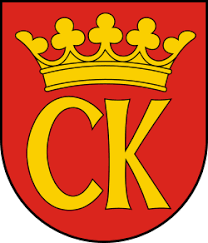 KARTA USŁUG NR USC/18/2019obowiązuje od dnia 01.08.2019KARTA USŁUG NR USC/18/2019obowiązuje od dnia 01.08.2019Rejestracja zgonuRejestracja zgonuStrona 1 z 3